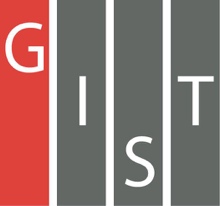 Gwangju Institute of Science and TechnologyOfficial Press Release (https://www.gist.ac.kr/)	Section of	Hyo Jung Kim	Nayeong Lee	Public Affairs	Section Chief	Senior Administrator		(+82) 62-715-2061	(+82) 62-715-2062	Contact Person	Yong-koo Joo, Section Chief	for this Article	Section of Undergraduate Administration Services		(+82) 62-715-3601	Release Date	2019.12.23Six GIST College physics majors win theNational College Student Math Competition□	Gwangju Institute of Science and Technology (GIST, President Kiseon Kim) GIST College undergraduate students excelled at the 38th National College Student Math Competition that was held on November 9, 2019.∘	The award ceremony was held at the Korea Science and Technology Center on December 23, 2019, and GIST College senior Dong-ha Lee won silver in the first category, sophomores Jong-min Park and Chan-hyuk Sung won silver in the second category, and sophomores Hyun-kyu Kim and Jin Park won bronze in the second category. All six winners are majoring in physics.∘	The National College Student Math Competition is hosted every year by the Korean Mathematical Society and is divided into two categories: the first category is for upper-level students, and the second category is for lower-level students. The questions cover the first- and second-year curriculum for college mathematics. This time, Dong-ha Lee received the honor of winning a prize in the first category despite not being a math major.□	Of the 43 universities that received awards in the first and second categories, only six, including GIST, produced six or more winners. GIST had excellent results despite not even having a mathematics department.∘	All six winners belong to the Pencil & Paper student math club and were coached by Division of Liberal Arts and Sciences Professor Hyunsuk Kang and prepared for the competition despite being busy with their studies.∘	Among the students, Dong-ha Lee won silver for the past three consecutive years and Chan-hyuk Sung won silver for the past two consecutive years, demonstrating their own personal excellence as well as the strength of the math club.□	Senior Dong-ha Lee said, "Although I had previously won awards in previous competitions, I challenged myself again this year to continue my interest in mathematics. As a non-math major, I enjoyed studying with my friends in the club who have a passion for mathematics. I am happy to have achieved the results that I have through my effort."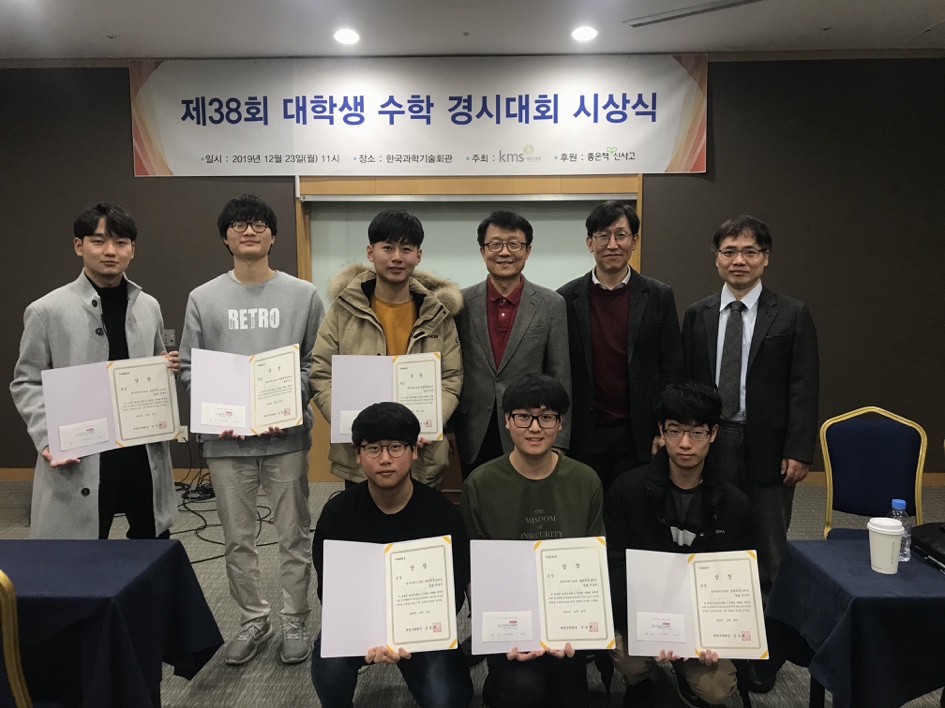 ▲ Awards photo